垦丰种业湖南育种站招聘信息联系人：肖应辉    联系电话：13973146316（微信同号）  Email:xiaoyh@hunau.edu.cn公司简介公司简介北大荒垦丰种业股份有限公司（简称垦丰种业）是一家集研发、生产、加工、销售、服务和进出口业务于一体，具有完整产业链、多作物经营的现代国有控股种业公司。垦丰种业注册资本47,320.70万元，是中国种子行业首批AAA级信用企业、农业部首批32家“育繁推一体化”企业。2015年1月27日，垦丰种业在全国中小企业股份转让系统成功挂牌，正式登陆国内资本市场，2016-2019年连续四年入选新三板创新层企业。垦丰种业2018年种子销售收入位居全国第二，玉米、常规水稻销售收入位居第一。北大荒垦丰种业股份有限公司（简称垦丰种业）是一家集研发、生产、加工、销售、服务和进出口业务于一体，具有完整产业链、多作物经营的现代国有控股种业公司。垦丰种业注册资本47,320.70万元，是中国种子行业首批AAA级信用企业、农业部首批32家“育繁推一体化”企业。2015年1月27日，垦丰种业在全国中小企业股份转让系统成功挂牌，正式登陆国内资本市场，2016-2019年连续四年入选新三板创新层企业。垦丰种业2018年种子销售收入位居全国第二，玉米、常规水稻销售收入位居第一。公司简介公司简介2014年起，垦丰种业在湖南省长沙县江背镇投资1000多万元建立湖南育种站，建设了占地3.5亩的办公、员工住宿用房，建设有120亩高标准农田，配置了300多万的农业机械和仪器设备，构筑了“垦丰种业商业化育种信息系统”。该育种站现已申请了植物新品种权11项，育成了辉两优华占等3个杂交组合通过国家审定，育成了辉505S、煌614S、源511S和涟723S通过安徽或湖南省技术鉴定。2014年起，垦丰种业在湖南省长沙县江背镇投资1000多万元建立湖南育种站，建设了占地3.5亩的办公、员工住宿用房，建设有120亩高标准农田，配置了300多万的农业机械和仪器设备，构筑了“垦丰种业商业化育种信息系统”。该育种站现已申请了植物新品种权11项，育成了辉两优华占等3个杂交组合通过国家审定，育成了辉505S、煌614S、源511S和涟723S通过安徽或湖南省技术鉴定。工作地点工作地点主要工作地点在长沙县江背镇（百度地图、高德地图等输入“垦丰种业湖南育种站”即可查寻），距湖南农业大学36km，距黄花机场20km，距长沙高铁南站32km。冬季在海南三亚的垦丰种业南繁基地工作，一般2-3年轮一次。主要工作地点在长沙县江背镇（百度地图、高德地图等输入“垦丰种业湖南育种站”即可查寻），距湖南农业大学36km，距黄花机场20km，距长沙高铁南站32km。冬季在海南三亚的垦丰种业南繁基地工作，一般2-3年轮一次。工作岗位工作岗位1）水稻品种选育2）杂交组合测配3）品种测评1）水稻品种选育2）杂交组合测配3）品种测评待遇住宿提供免费住宿条件，单人间，水电费全免。提供免费住宿条件，单人间，水电费全免。待遇交通在湖南育种站工作期内，提供每天26元的交通补助，每月最高300元。在湖南育种站工作期内，提供每天26元的交通补助，每月最高300元。待遇餐补只要在育种站就餐（须交纳餐费），提供每天35元餐费补助。只要在育种站就餐（须交纳餐费），提供每天35元餐费补助。待遇薪酬本科生月薪5000元左右，硕士研究生月薪5500左右，每年表现好可享受约2-3个月工资的年终奖。本科生月薪5000元左右，硕士研究生月薪5500左右，每年表现好可享受约2-3个月工资的年终奖。待遇假期一般每周可休息1-2天，遇农忙季节可调休；冬春季未南繁者可较长时期寒假。一般每周可休息1-2天，遇农忙季节可调休；冬春季未南繁者可较长时期寒假。待遇南繁补助南繁期间，补助180元/天。差旅费据实报销。南繁期间，补助180元/天。差旅费据实报销。待遇通讯每两年免费更换高配置华为手机一部（用于通讯和育种信息系统），话费公司负责。每两年免费更换高配置华为手机一部（用于通讯和育种信息系统），话费公司负责。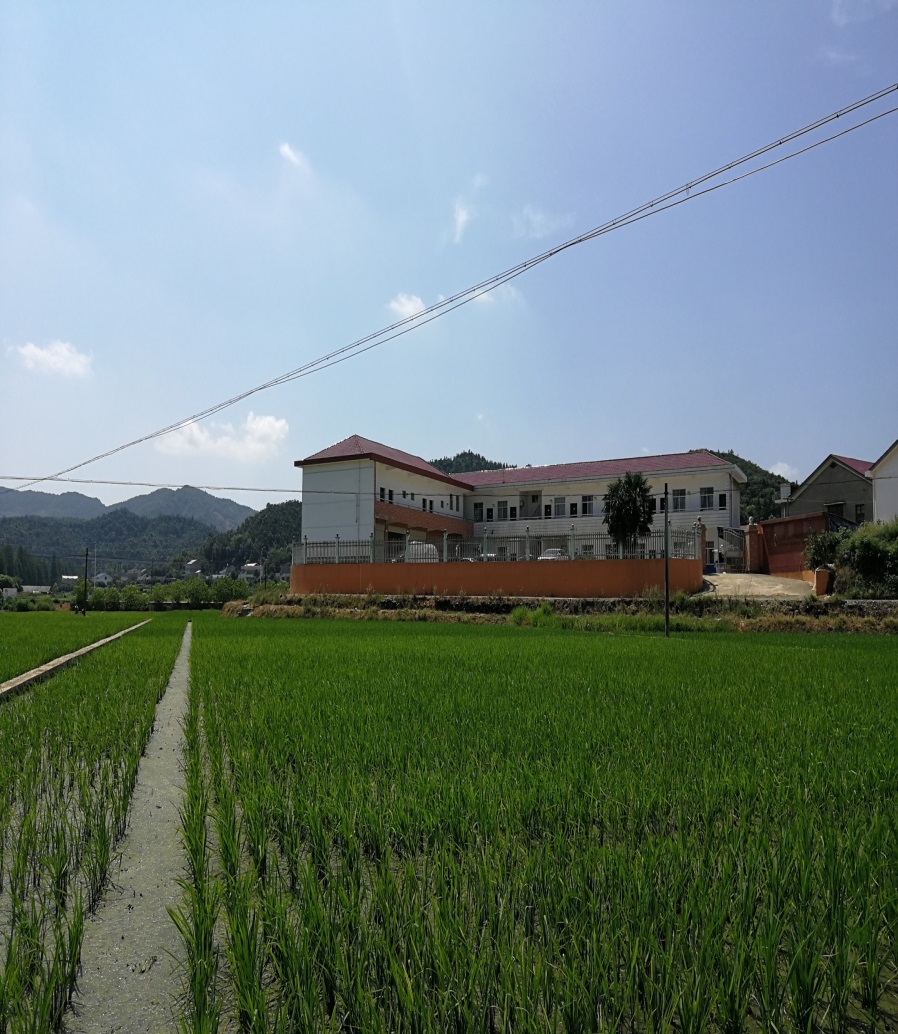 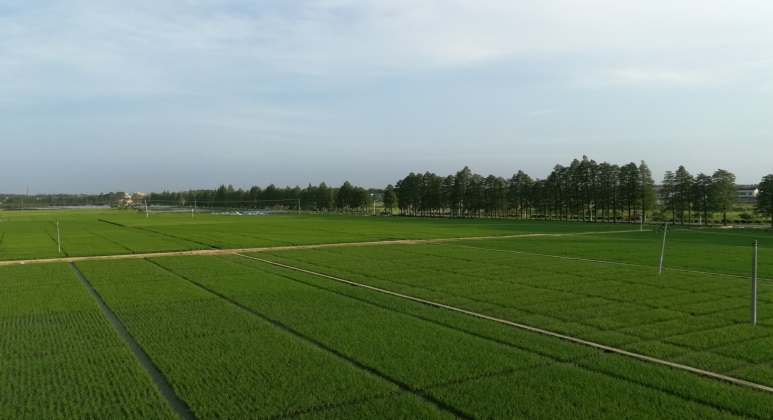 垦丰种业湖南育种站办公大楼垦丰种业湖南育种站办公大楼垦丰种业湖南育种站办公大楼垦丰种业湖南育种站试验基地